Wednesday 8.00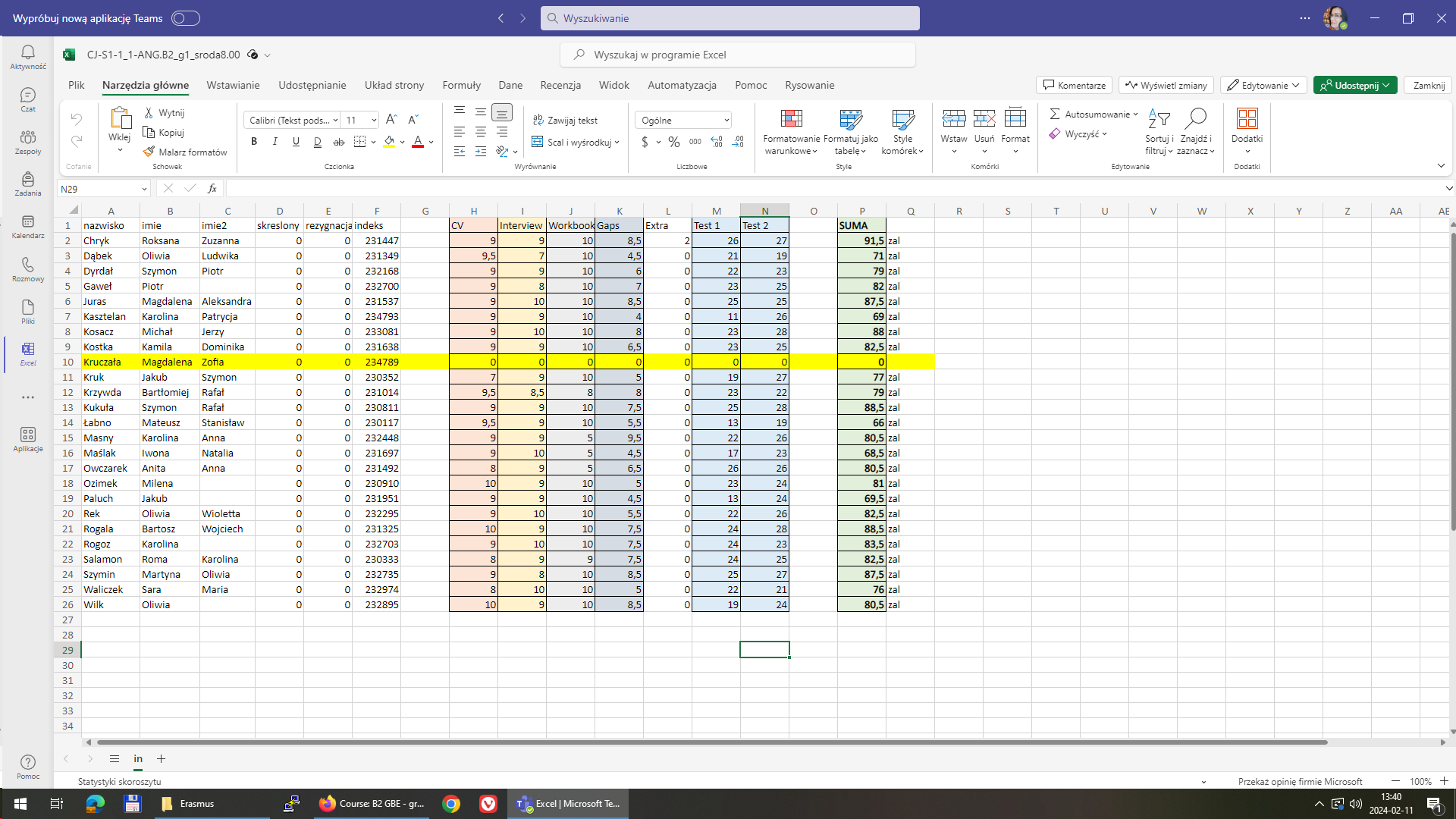 Tuesday 16.45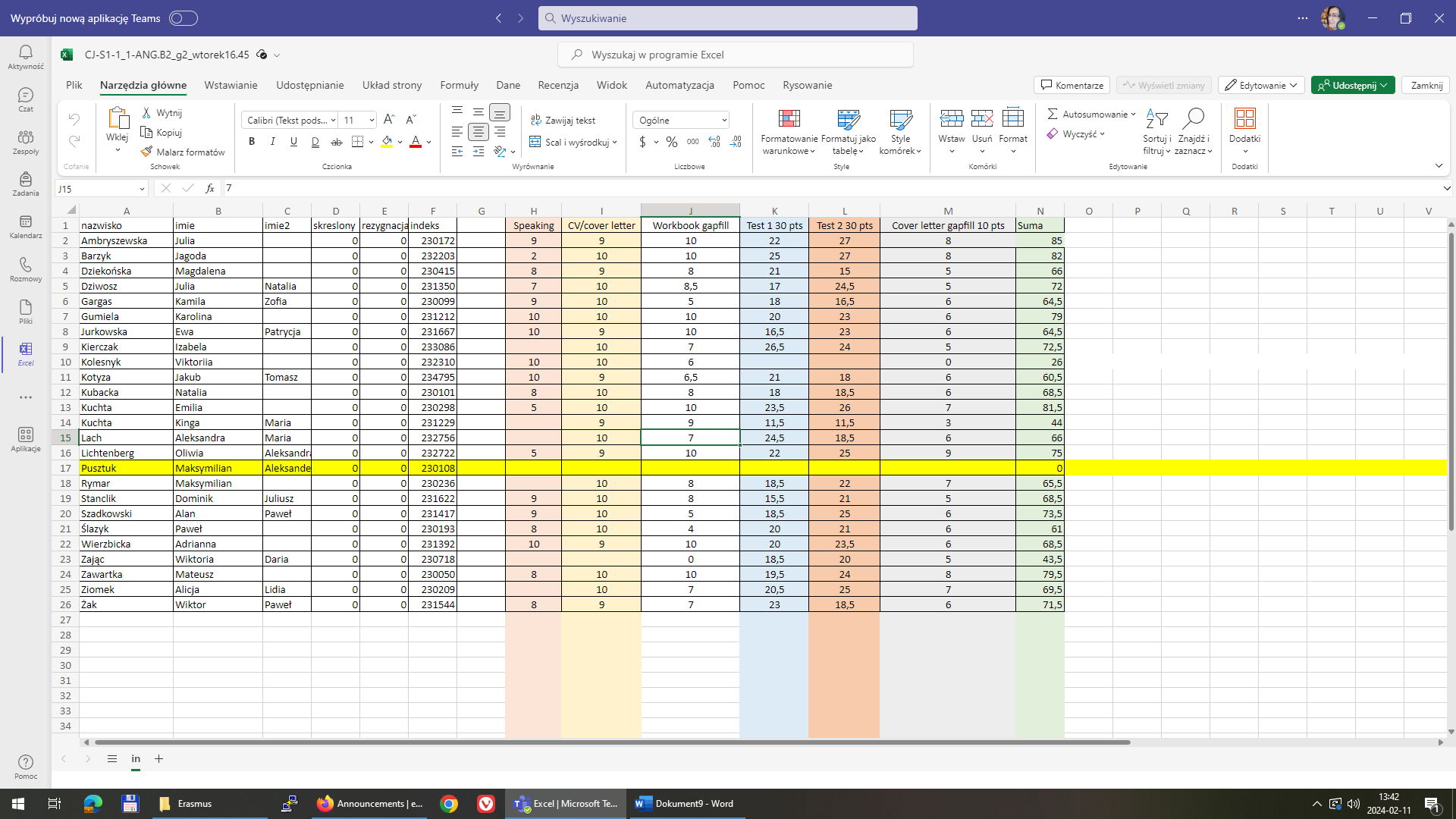 Thursday 16.45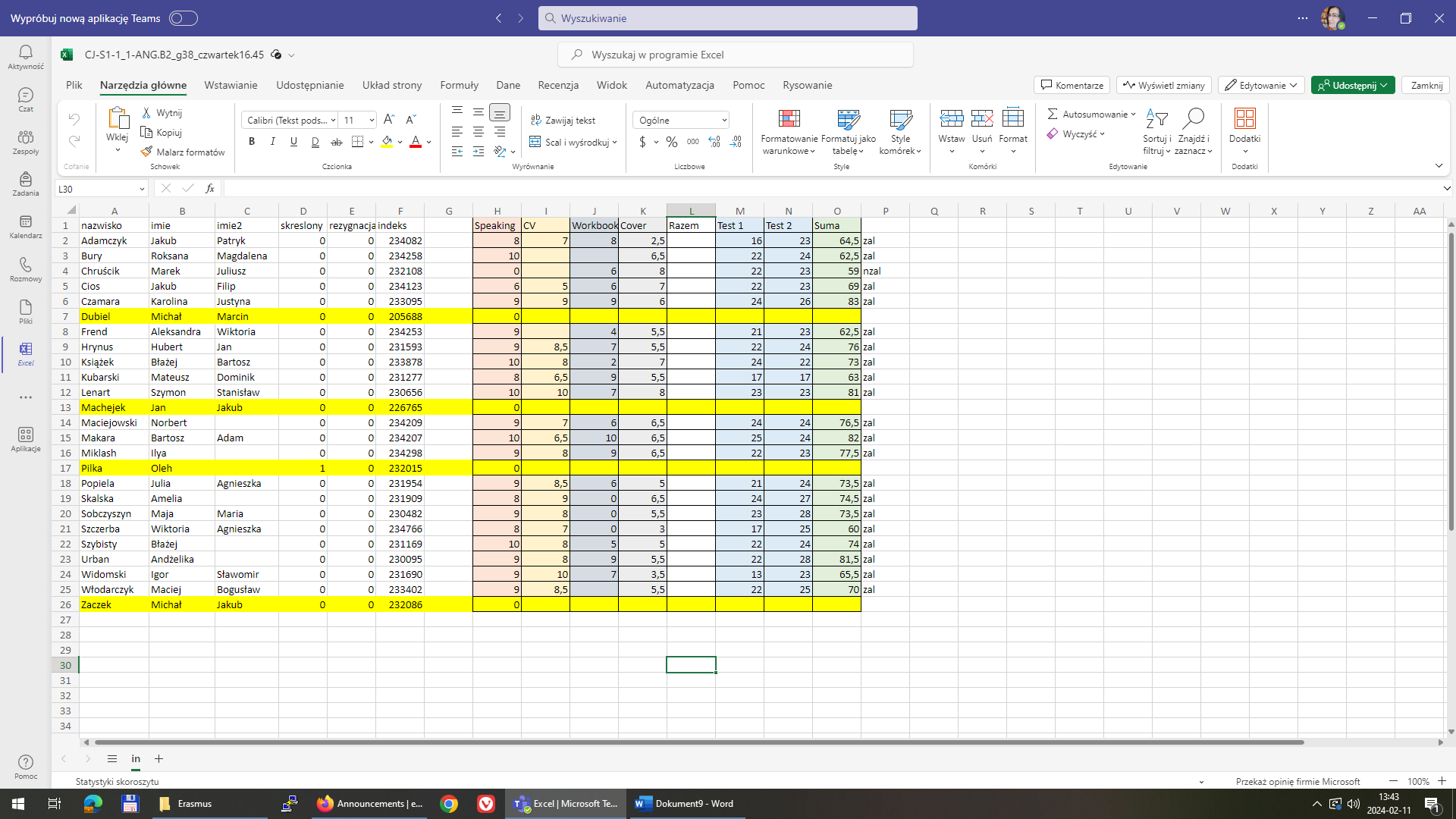 Tuesday 15.00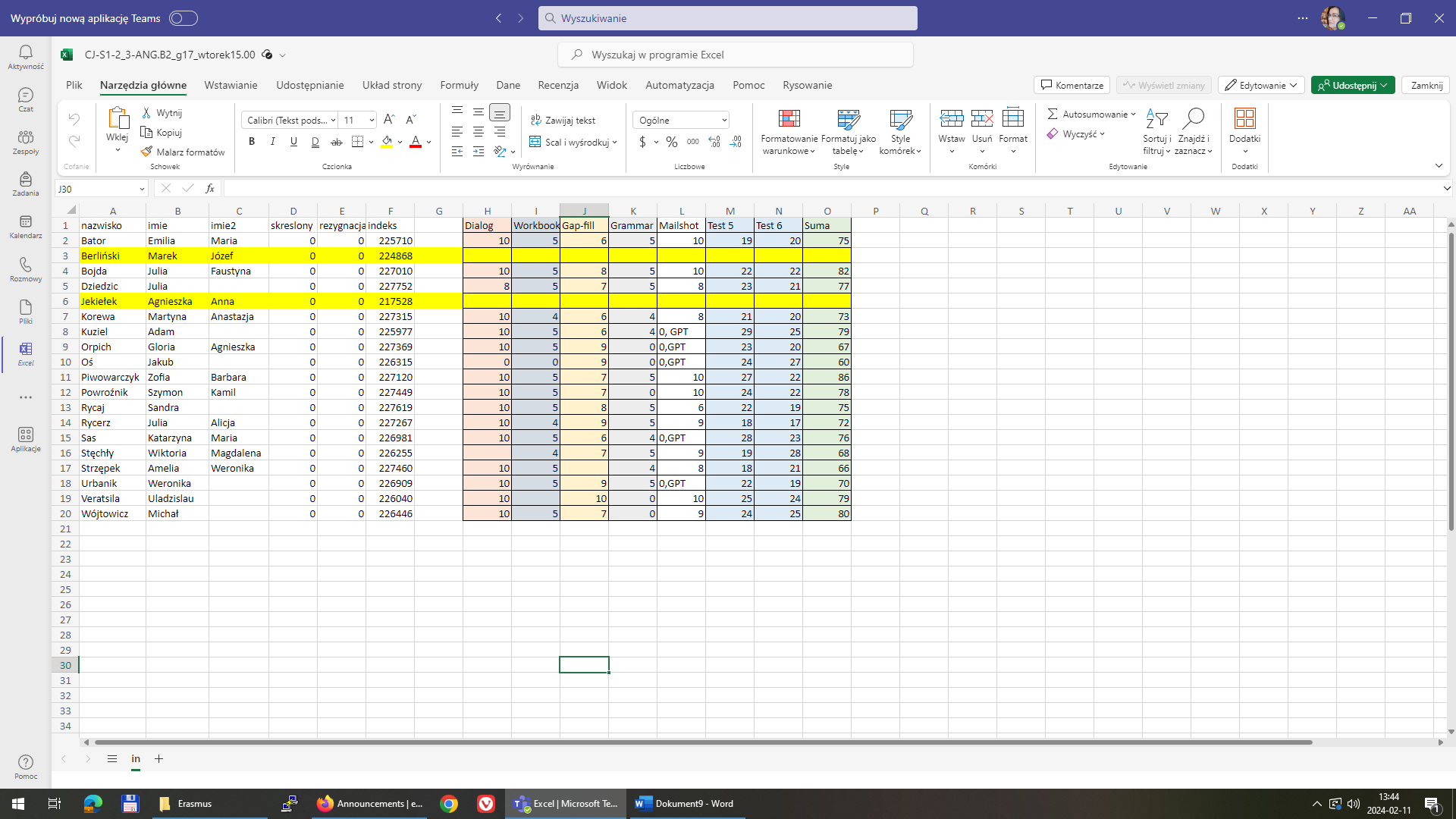 Thursday 15.00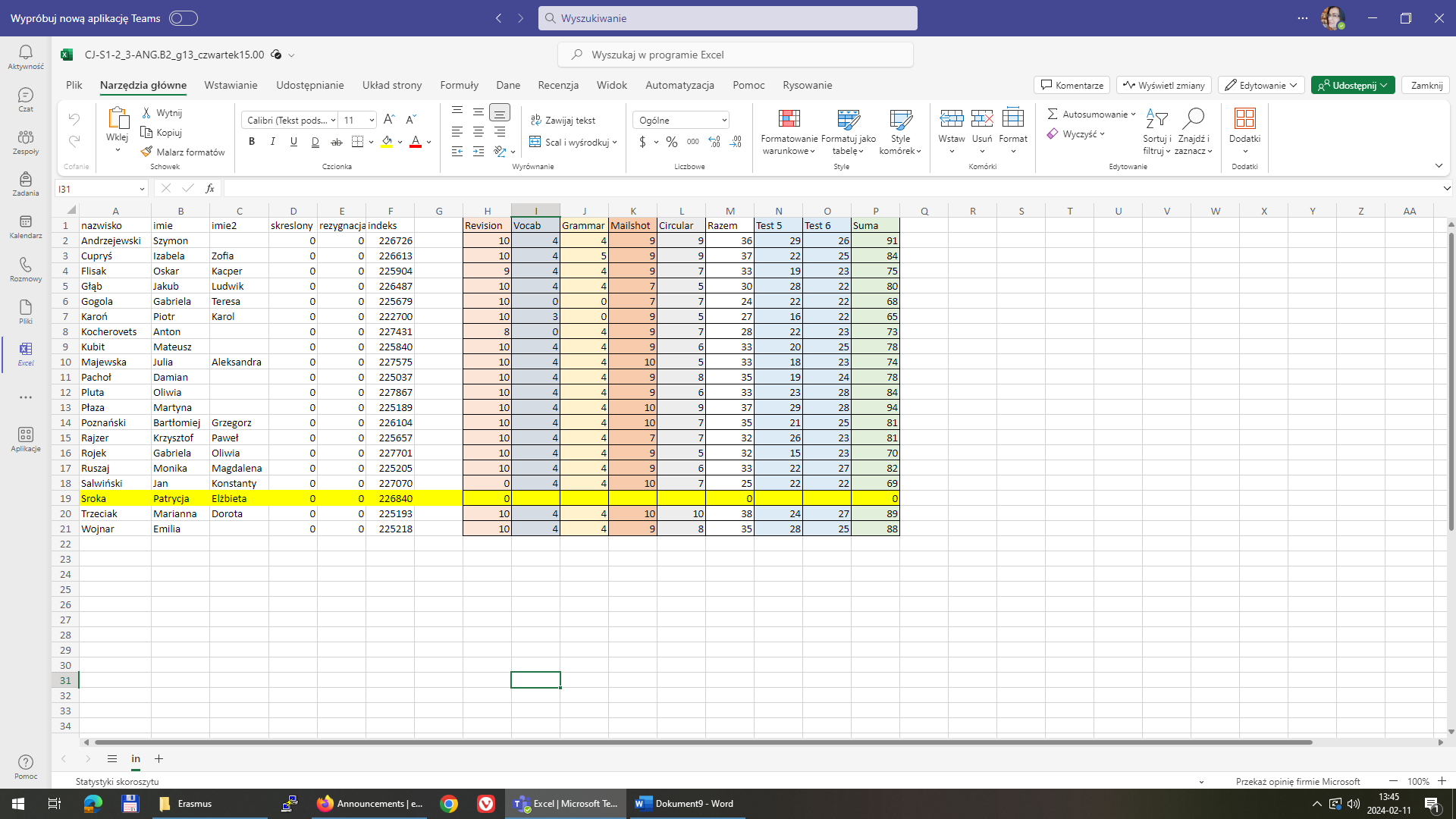 